Imię i nazwisko……………………………………………………………………………….Grupa, dzień zajęć i godz………………………………………………………………………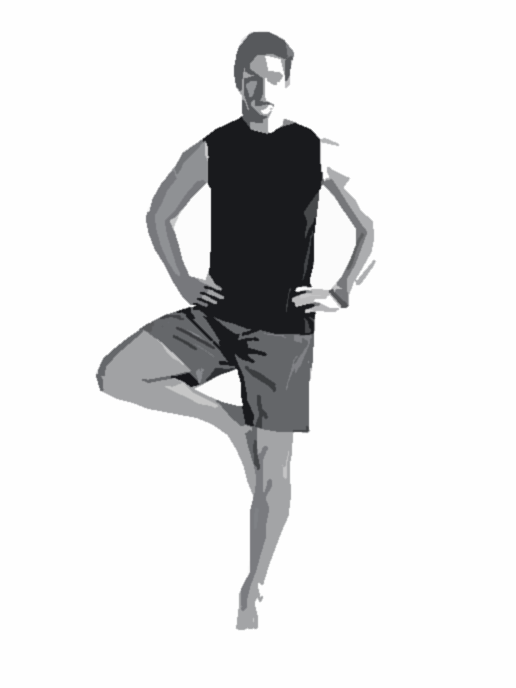 L.p.Mierzona zdolność motorycznaPróba równowagiWynik L.p.Mierzona zdolność motorycznaPróba równowagiWynik L.p.Mierzona zdolność motorycznaPróba równowagiWynik 1.Próba równowagiPozycja bociana - Oprzyj prawą stopę na lewym udzie, kolano w bok. Mierz czas do momentu, w którym  ruszysz lewą stopą lub stracisz równowagę. Powtórz drugą nogą. Policz średnią.